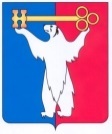 АДМИНИСТРАЦИЯ ГОРОДА НОРИЛЬСКАКРАСНОЯРСКОГО КРАЯПОСТАНОВЛЕНИЕ25.04.2022	                                           г. Норильск 			                          № 244О внесении изменений в постановление Администрации города Норильска от 14.01.2010 № 02В целях урегулирования отдельных вопросов осуществления должностными лицами Администрации города Норильска полномочий,ПОСТАНОВЛЯЮ:1. Внести в постановление Администрации города Норильска от 14.01.2010        № 02 «О распределении полномочий между должностными лицами Администрации города Норильска» (далее - Постановление) следующие изменения:1.1. В приложение № 5 к Постановлению:1.1.1. В абзаце шестом пункта 1 после слов «санитарно-эпидемиологического благополучия населения» дополнить словами «, в частности, по организации взаимодействия в обеспечении населения (организаций) муниципального образования город Норильск в средствах индивидуальной и коллективной защиты в условиях распространения новой коронавирусной инфекции, вызванной 2019-nCoV». 1.1.2. Пункт 2 дополнить абзацами следующего содержания:«– ЗФ ПАО «ГМК «Норильский никель»;– некоммерческой организации «Фонд социальной защиты населения и развития территории Норильского промышленного района.».1.1.3. Дополнить пунктом 2.2 следующего содержания:«2.2. Осуществляет непосредственное взаимодействие с жертвователями по обеспечению потребности населения (организаций) муниципального образования город Норильск средствами индивидуальной и коллективной защиты в условиях распространения новой коронавирусной инфекции, вызванной 2019-nCoV.».1.1.4. Дополнить пунктом 16 следующего содержания:«16. Осуществляет мониторинг наличия потребности населения (организаций) муниципального образования город Норильск в средствах индивидуальной и коллективной защиты и согласование заявок о наличии такой потребности в Администрации города Норильска, ее структурных подразделениях, муниципальных учреждениях муниципального образования город Норильск.».2. Управлению по персоналу Администрации города Норильска:2.1. Ознакомить с настоящим постановлением под роспись заместителя Главы города Норильска по социальной политике в порядке, установленном Регламентом Администрации города Норильска.2.2. В течение одного месяца с даты издания настоящего постановления обеспечить внесение изменений в должностную инструкцию заместителя Главы города Норильска по социальной политике в соответствии с настоящим постановлением.3. Опубликовать настоящее постановление в газете «Заполярная правда» и разместить его на официальном сайте муниципального образования город Норильск.Глава города Норильска					                                  Д.В. Карасев